FORMULARIO DE AUTORIZACIÓN DE USO DE DERECHOS DE IMAGEN SOBRE FOTOGRAFÍAS Y FIJACIONES AUDIOVISUALES (VIDEOS) Y DE PROPIEDAD INTELECTUAL OTORGADO A LA CÁMARA DE COMERCIO DE FACATATIVÁ.Yo 	, Mayor de edad, domiciliado y residenciado en 	,identificado con: C.C	C.E.	Pasaporte         Nº 	, cuya imagen será fijada en una fotografía o producción audiovisual (video) que utilizará y publicará la Cámara de Comercio de Facatativá, suscribo el presente documento de autorización de uso de derechos de imagen sobre fotografía y procedimientos análogos y/o digitales a la fotografía, o producción audiovisual (video), así como los patrimoniales de autor y derechos conexos, el cual se regirá por las normas legales aplicables y en particular por las siguientes cláusulas:PRIMERA - AUTORIZACIÓN: Mediante el presente documento autorizo la utilización de los derechos de imagen sobre fotografías o procedimientos análogos y/o digitales a la fotografía, o producciones audiovisuales (videos), así como los derechos patrimoniales de autor (reproducción, comunicación pública, transformación y distribución) y derechos conexos, a la CÁMARA DE COMERCIO DE FACATATIVÁ para incluirlos en fotografías o procedimientos análogos y/o digitales a la fotografía, o producciones audiovisuales (videos). SEGUNDA - OBJETO: Por medio del presente documento, autorizo a la CÁMARA DE COMERCIO DE FACATATIVÁ para que, de conformidad con las normas internacionales que sobre propiedad intelectual sean aplicables, así como bajo las normas vigentes en Colombia, use los derechos de imagen sobre fotografías o procedimientos análogos y/o digitales a la fotografía, o producciones audiovisuales (videos), así como los derechos de propiedad intelectual y sobre derechos conexos que le puedan pertenecer para ser utilizados por CÁMARA DE COMERCIO DE FACATATIVÁ. PARÁGRAFO - ALCANCE DEL OBJETO: La presente autorización deuso se otorga a la CÁMARA DE COMERCIO DE FACATATIVÁ, para ser utilizada en ediciones impresas y electrónicas, digitales, ópticas y en la Red Internet. PARÁGRAFO: tal uso se realizará por parte de CÁMARA DE COMERCIO DE FACATATIVÁ, para efectos de su publicación de manera directa, o a través de un tercero que se designe para tal fin. TERCERA - TERRITORIO: los derechos aquí autorizados se dan sin limitación geográfica o territorial alguna. CUARTA- ALCANCE: La presente autorización se da para formato o soporte material, y se extiende a la utilización en medio óptica, magnética, electrónica, en red, mensajes de datos o similar conocido o por conocer en el futuro. QUINTA - EXCLUSIVIDAD: La autorización de uso aquí establecida no implica exclusividad en favor de la CÁMARA DE COMERCIO DE FACATATIVÁ. Por lo tanto, me reservo y conservaré el derecho de otorgar directamente, u otorgar a cualquier tercero, autorizaciones de uso similares o en los mismos términos aquí acordados. SEXTA - DERECHOS MORALES (Créditos y mención): La autorización de los derechos antes mencionados no implica la cesión de los derechos morales sobre los mismos por cuanto en conformidad con lo establecido en la Ley 1581 de 2012 (Ley de Protección de Datos Personales) y demás normas que la modifique o complemente. Estos derechos son irrenunciables, imprescriptibles, inembargables e inalienables. Por lo tanto, los mencionados derechos seguirán radicados en cabeza mía.Dada en 	, a los 	días del mes de 	de 20          Firma:	 Nombre.			 Cédula Nº.  		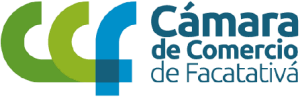 AUTORIZACIÓN DE USO DE DERECHOS DE IMAGEN, FOTOGRAFÍAS Y OTROSCódigo FOR-DIC-08AUTORIZACIÓN DE USO DE DERECHOS DE IMAGEN, FOTOGRAFÍAS Y OTROSVersión       0AUTORIZACIÓN DE USO DE DERECHOS DE IMAGEN, FOTOGRAFÍAS Y OTROSFecha16-11-2020